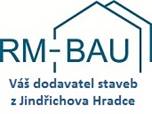 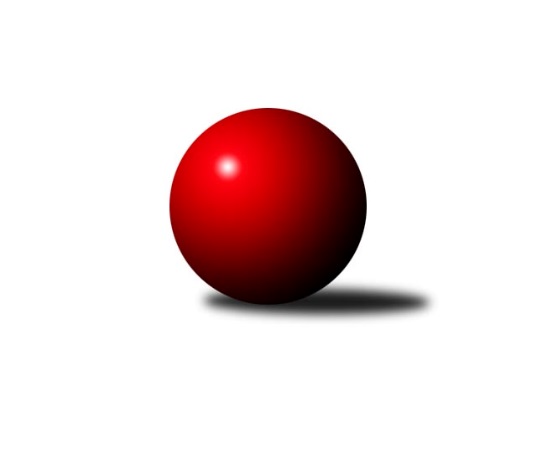 Č.14Ročník 2021/2022	1.4.2022Nejlepšího výkonu v tomto kole: 1593 dosáhlo družstvo: TJ Sokol Slavonice COP Jindřichův Hradec 2021/2022Výsledky 14. kolaSouhrnný přehled výsledků:TJ Slovan Jindřichův Hradec B	- TJ Centropen Dačice F	4:2	1572:1416	4.0:4.0	31.3.TJ Kunžak C	- TJ Nová Včelnice B	4:2	1570:1543	5.0:3.0	31.3.TJ Sokol Slavonice C	- TJ Jiskra Nová Bystřice C	4:2	1593:1569	5.0:3.0	1.4.Tabulka družstev:	1.	TJ Jiskra Nová Bystřice B	12	11	0	1	57.5 : 14.5 	62.5 : 33.5 	 1696	22	2.	TJ Jiskra Nová Bystřice C	12	8	0	4	44.5 : 27.5 	52.0 : 44.0 	 1603	16	3.	TJ Kunžak C	12	7	0	5	40.0 : 32.0 	50.0 : 46.0 	 1555	14	4.	TJ Nová Včelnice B	12	4	1	7	32.0 : 40.0 	50.0 : 46.0 	 1560	9	5.	TJ Centropen Dačice F	12	4	1	7	31.0 : 41.0 	39.0 : 57.0 	 1537	9	6.	TJ Slovan Jindřichův Hradec B	12	4	0	8	26.0 : 46.0 	41.0 : 55.0 	 1477	8	7.	TJ Sokol Slavonice C	12	3	0	9	21.0 : 51.0 	41.5 : 54.5 	 1534	6Podrobné výsledky kola:	 TJ Slovan Jindřichův Hradec B	1572	4:2	1416	TJ Centropen Dačice F	Martin Novák	 	 194 	 188 		382 	 0:2 	 400 	 	206 	 194		Pavel Holzäpfel	Stanislav Koros	 	 232 	 202 		434 	 2:0 	 277 	 	136 	 141		Lubomír Náměstek	Jaroslav Vrzal	 	 184 	 148 		332 	 0:2 	 379 	 	185 	 194		Miloš Veselý	Marie Škodová	 	 216 	 208 		424 	 2:0 	 360 	 	178 	 182		Jiří Matoušrozhodčí: Vedoucí družstevNejlepší výkon utkání: 434 - Stanislav Koros	 TJ Kunžak C	1570	4:2	1543	TJ Nová Včelnice B	Radka Burianová	 	 210 	 199 		409 	 2:0 	 360 	 	181 	 179		Martin Kovalčík	Milena Berková	 	 193 	 140 		333 	 1:1 	 369 	 	185 	 184		František Hána	Libuše Hanzalíková	 	 196 	 205 		401 	 2:0 	 368 	 	183 	 185		Jiří Dvořák	Marcela Chramostová	 	 217 	 210 		427 	 0:2 	 446 	 	230 	 216		Jan Šeberarozhodčí: Radka BurianováNejlepší výkon utkání: 446 - Jan Šebera	 TJ Sokol Slavonice C	1593	4:2	1569	TJ Jiskra Nová Bystřice C	Milena Žampachová	 	 203 	 190 		393 	 2:0 	 338 	 	157 	 181		Milan Švec	František Běhůnek	 	 177 	 165 		342 	 0:2 	 365 	 	181 	 184		Jiří Mertl	Ondřej Kubeš	 	 219 	 216 		435 	 2:0 	 425 	 	210 	 215		Jan Mol	Josef Petrik	 	 189 	 234 		423 	 1:1 	 441 	 	218 	 223		Petra Mertlovározhodčí: Josef SmažilNejlepší výkon utkání: 441 - Petra MertlováPořadí jednotlivců:	jméno hráče	družstvo	celkem	plné	dorážka	chyby	poměr kuž.	Maximum	1.	Jaroslav Běhoun 	TJ Jiskra Nová Bystřice B	443.50	298.5	145.1	5.4	4/6	(465)	2.	Jan Baudyš 	TJ Jiskra Nová Bystřice B	443.20	301.3	141.9	6.2	5/6	(472)	3.	Josef Petrik 	TJ Sokol Slavonice C	422.17	295.3	126.9	9.1	4/6	(460)	4.	Jiří Mertl 	TJ Jiskra Nová Bystřice C	417.09	294.5	122.6	11.3	5/6	(466)	5.	Stanislav Musil 	TJ Centropen Dačice F	413.79	284.8	129.0	8.3	4/6	(440)	6.	Jan Havlíček  ml.	TJ Jiskra Nová Bystřice B	413.35	288.5	124.9	8.4	4/6	(478)	7.	Vladimír Klíma 	TJ Nová Včelnice B	412.44	294.8	117.7	9.7	4/6	(432)	8.	Dagmar Stránská 	TJ Jiskra Nová Bystřice B	412.33	290.2	122.2	10.7	4/6	(429)	9.	Veronika Pýchová 	TJ Jiskra Nová Bystřice C	411.50	288.3	123.2	8.4	4/6	(433)	10.	Richard Paul 	TJ Jiskra Nová Bystřice B	409.00	292.8	116.3	10.0	6/6	(472)	11.	Pavel Holzäpfel 	TJ Centropen Dačice F	405.32	286.0	119.3	9.4	5/6	(447)	12.	Jan Mol 	TJ Jiskra Nová Bystřice C	404.79	281.2	123.6	8.5	6/6	(439)	13.	Vlastimil Škrabal 	TJ Kunžak C	403.80	288.0	115.8	11.3	5/6	(432)	14.	Martin Kovalčík 	TJ Nová Včelnice B	400.13	280.4	119.7	10.0	5/6	(439)	15.	Martin Novák 	TJ Slovan Jindřichův Hradec B	396.92	278.0	118.9	11.3	4/6	(431)	16.	Marie Škodová 	TJ Slovan Jindřichův Hradec B	394.95	288.5	106.5	12.4	5/6	(424)	17.	Marcela Chramostová 	TJ Kunžak C	393.60	281.0	112.6	10.2	5/6	(427)	18.	Miloš Veselý 	TJ Centropen Dačice F	392.12	275.7	116.4	10.2	5/6	(431)	19.	Josef Smažil 	TJ Sokol Slavonice C	389.25	269.3	120.0	13.0	4/6	(406)	20.	Josef Ivan 	TJ Jiskra Nová Bystřice C	387.25	270.1	117.1	10.2	4/6	(448)	21.	Libuše Hanzalíková 	TJ Kunžak C	386.33	265.6	120.8	7.5	6/6	(419)	22.	Radka Burianová 	TJ Kunžak C	383.83	271.1	112.7	10.8	6/6	(428)	23.	Jiří Kačo 	TJ Slovan Jindřichův Hradec B	383.63	279.3	104.3	13.0	4/6	(418)	24.	František Hána 	TJ Nová Včelnice B	378.10	272.6	105.5	12.4	5/6	(452)	25.	Stanislav Koros 	TJ Slovan Jindřichův Hradec B	376.96	270.0	107.0	12.9	5/6	(434)	26.	Jiří Dvořák 	TJ Nová Včelnice B	376.92	267.9	109.0	14.9	4/6	(426)	27.	Jovana Vilímková 	TJ Kunžak C	376.83	280.1	96.8	12.9	4/6	(398)	28.	Milan Švec 	TJ Jiskra Nová Bystřice C	371.60	271.9	99.7	12.1	5/6	(398)	29.	Milena Žampachová 	TJ Sokol Slavonice C	370.00	270.4	99.6	12.8	4/6	(398)	30.	Jiří Matouš 	TJ Centropen Dačice F	367.56	271.2	96.4	14.8	6/6	(409)	31.	František Běhůnek 	TJ Sokol Slavonice C	365.94	263.9	102.1	12.0	6/6	(406)	32.	Lubomír Náměstek 	TJ Centropen Dačice F	359.38	259.5	99.9	13.0	6/6	(404)	33.	Jaroslav Vrzal 	TJ Slovan Jindřichův Hradec B	335.95	248.1	87.9	16.2	5/6	(382)	34.	Lenka Pudilová 	TJ Slovan Jindřichův Hradec B	322.13	244.4	77.8	20.9	4/6	(342)		Petra Mertlová 	TJ Jiskra Nová Bystřice C	446.25	291.5	154.8	3.8	2/6	(463)		Jan Šebera 	TJ Nová Včelnice B	433.08	297.5	135.6	5.3	3/6	(448)		Tomáš Kopáček 	TJ Jiskra Nová Bystřice B	424.00	295.3	128.8	4.5	2/6	(434)		Ondřej Kubeš 	TJ Sokol Slavonice C	419.11	289.2	129.9	7.8	3/6	(435)		František Šotola 	TJ Jiskra Nová Bystřice B	418.00	293.0	125.0	10.0	2/6	(424)		Jiří Hembera 	TJ Nová Včelnice B	396.67	278.2	118.5	9.8	2/6	(411)		Pavel Novák 	TJ Jiskra Nová Bystřice C	396.50	276.5	120.0	13.5	1/6	(416)		Rudolf Borovský 	TJ Sokol Slavonice C	393.00	271.0	122.0	10.0	2/6	(423)		Matyáš Doležal 	TJ Centropen Dačice F	384.00	268.0	116.0	11.0	1/6	(384)		Lucie Kvapilová 	TJ Sokol Slavonice C	378.50	289.5	89.0	12.5	2/6	(393)		Josef Jirků 	TJ Slovan Jindřichův Hradec B	374.00	278.0	96.0	25.0	1/6	(374)		Lukáš Lavička 	TJ Nová Včelnice B	371.25	263.0	108.3	9.3	2/6	(398)		Tomáš Cvček 	TJ Sokol Slavonice C	368.00	268.5	99.5	16.5	2/6	(372)		Hana Drobiličová 	TJ Sokol Slavonice C	361.00	257.0	104.0	13.5	2/6	(372)		Milena Berková 	TJ Kunžak C	333.00	242.0	91.0	13.0	1/6	(333)Sportovně technické informace:Starty náhradníků:registrační číslo	jméno a příjmení 	datum startu 	družstvo	číslo startu24624	Ondřej Kubeš	01.04.2022	TJ Sokol Slavonice C	3x24321	Petra Mertlová	01.04.2022	TJ Jiskra Nová Bystřice C	2x
Hráči dopsaní na soupisku:registrační číslo	jméno a příjmení 	datum startu 	družstvo	Program dalšího kola:Nejlepší šestka kola - absolutněNejlepší šestka kola - absolutněNejlepší šestka kola - absolutněNejlepší šestka kola - absolutněNejlepší šestka kola - dle průměru kuželenNejlepší šestka kola - dle průměru kuželenNejlepší šestka kola - dle průměru kuželenNejlepší šestka kola - dle průměru kuželenNejlepší šestka kola - dle průměru kuželenPočetJménoNázev týmuVýkonPočetJménoNázev týmuPrůměr (%)Výkon4xJan ŠeberaN. Včelnice B4462xStanislav KorosJin.Hradec B115.134343xPetra MertlováN. Bystřice C4413xJan ŠeberaN. Včelnice B113.284464xOndřej KubešSlavonice C4353xPetra MertlováN. Bystřice C113.194412xStanislav KorosJin.Hradec B4343xMarie ŠkodováJin.Hradec B112.474243xMarcela ChramostováKunžak C4275xOndřej KubešSlavonice C111.654353xJan MolN. Bystřice C4253xJan MolN. Bystřice C109.08425